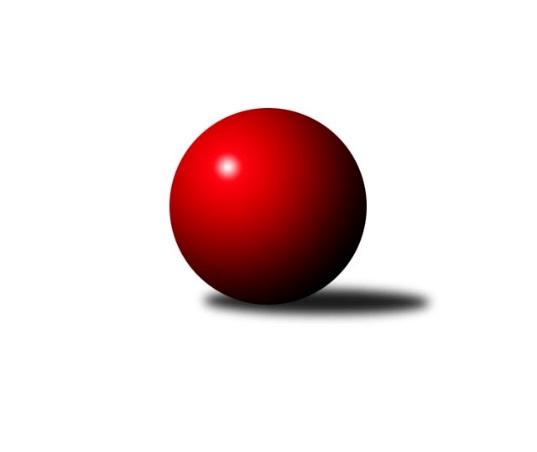 Č.3Ročník 2017/2018	13.5.2024 Východočeská divize 2017/2018Statistika 3. kolaTabulka družstev:		družstvo	záp	výh	rem	proh	skore	sety	průměr	body	plné	dorážka	chyby	1.	KK Dobruška	3	2	1	0	32 : 16 	(21.5 : 14.5)	2735	5	1861	874	33.3	2.	TJ Tesla Pardubice	3	2	1	0	30 : 18 	(18.0 : 18.0)	2593	5	1807	787	28.3	3.	KK Vysoké Mýto	3	2	0	1	32 : 16 	(24.0 : 12.0)	2540	4	1722	818	28.7	4.	KK Zálabák Smiřice	3	2	0	1	26 : 22 	(19.0 : 17.0)	2775	4	1887	888	34	5.	SKK Třebechovice p. O.	3	2	0	1	24 : 24 	(19.0 : 17.0)	2677	4	1820	856	26	6.	SKK České Meziříčí	3	2	0	1	24 : 24 	(20.0 : 16.0)	2661	4	1804	857	22.3	7.	TJ Start Rychnov n. Kn. B	2	1	0	1	18 : 14 	(12.0 : 12.0)	2757	2	1869	889	26	8.	TJ Jiskra Hylváty	2	0	2	0	16 : 16 	(12.5 : 11.5)	2664	2	1808	857	28.5	9.	SKK Vrchlabí B	2	1	0	1	16 : 16 	(7.0 : 17.0)	2575	2	1768	808	32	10.	TJ Nová Paka	2	1	0	1	16 : 16 	(10.0 : 14.0)	2447	2	1716	732	39	11.	TJ Dvůr Králové n. L.	3	1	0	2	22 : 26 	(21.0 : 15.0)	2614	2	1811	803	35.3	12.	TJ Červený Kostelec B	3	1	0	2	22 : 26 	(17.0 : 19.0)	2597	2	1797	800	28	13.	TJ Lokomotiva Trutnov B	3	0	0	3	14 : 34 	(13.0 : 23.0)	2578	0	1793	785	42	14.	TJ Sokol Rybník	3	0	0	3	12 : 36 	(14.0 : 22.0)	2529	0	1734	795	34Tabulka doma:		družstvo	záp	výh	rem	proh	skore	sety	průměr	body	maximum	minimum	1.	KK Dobruška	2	2	0	0	24 : 8 	(15.0 : 9.0)	2772	4	2787	2757	2.	TJ Tesla Pardubice	2	1	1	0	18 : 14 	(12.0 : 12.0)	2609	3	2623	2595	3.	KK Vysoké Mýto	1	1	0	0	14 : 2 	(11.0 : 1.0)	2716	2	2716	2716	4.	SKK Třebechovice p. O.	1	1	0	0	10 : 6 	(9.0 : 3.0)	2674	2	2674	2674	5.	SKK České Meziříčí	1	1	0	0	10 : 6 	(9.0 : 3.0)	2608	2	2608	2608	6.	SKK Vrchlabí B	1	1	0	0	10 : 6 	(4.0 : 8.0)	2602	2	2602	2602	7.	TJ Červený Kostelec B	2	1	0	1	18 : 14 	(13.0 : 11.0)	2575	2	2597	2553	8.	TJ Nová Paka	1	1	0	0	10 : 6 	(7.0 : 5.0)	2478	2	2478	2478	9.	KK Zálabák Smiřice	2	1	0	1	16 : 16 	(13.0 : 11.0)	2710	2	2719	2701	10.	TJ Jiskra Hylváty	1	0	1	0	8 : 8 	(5.5 : 6.5)	2711	1	2711	2711	11.	TJ Start Rychnov n. Kn. B	1	0	0	1	6 : 10 	(6.0 : 6.0)	2834	0	2834	2834	12.	TJ Lokomotiva Trutnov B	1	0	0	1	4 : 12 	(3.0 : 9.0)	2573	0	2573	2573	13.	TJ Sokol Rybník	1	0	0	1	4 : 12 	(4.0 : 8.0)	2477	0	2477	2477	14.	TJ Dvůr Králové n. L.	2	0	0	2	10 : 22 	(12.0 : 12.0)	2581	0	2612	2549Tabulka venku:		družstvo	záp	výh	rem	proh	skore	sety	průměr	body	maximum	minimum	1.	TJ Start Rychnov n. Kn. B	1	1	0	0	12 : 4 	(6.0 : 6.0)	2680	2	2680	2680	2.	TJ Dvůr Králové n. L.	1	1	0	0	12 : 4 	(9.0 : 3.0)	2647	2	2647	2647	3.	TJ Tesla Pardubice	1	1	0	0	12 : 4 	(6.0 : 6.0)	2577	2	2577	2577	4.	KK Zálabák Smiřice	1	1	0	0	10 : 6 	(6.0 : 6.0)	2840	2	2840	2840	5.	KK Vysoké Mýto	2	1	0	1	18 : 14 	(13.0 : 11.0)	2452	2	2496	2407	6.	SKK České Meziříčí	2	1	0	1	14 : 18 	(11.0 : 13.0)	2687	2	2743	2631	7.	SKK Třebechovice p. O.	2	1	0	1	14 : 18 	(10.0 : 14.0)	2678	2	2756	2600	8.	KK Dobruška	1	0	1	0	8 : 8 	(6.5 : 5.5)	2697	1	2697	2697	9.	TJ Jiskra Hylváty	1	0	1	0	8 : 8 	(7.0 : 5.0)	2617	1	2617	2617	10.	SKK Vrchlabí B	1	0	0	1	6 : 10 	(3.0 : 9.0)	2548	0	2548	2548	11.	TJ Nová Paka	1	0	0	1	6 : 10 	(3.0 : 9.0)	2416	0	2416	2416	12.	TJ Červený Kostelec B	1	0	0	1	4 : 12 	(4.0 : 8.0)	2619	0	2619	2619	13.	TJ Lokomotiva Trutnov B	2	0	0	2	10 : 22 	(10.0 : 14.0)	2581	0	2590	2572	14.	TJ Sokol Rybník	2	0	0	2	8 : 24 	(10.0 : 14.0)	2555	0	2557	2552Tabulka podzimní části:		družstvo	záp	výh	rem	proh	skore	sety	průměr	body	doma	venku	1.	KK Dobruška	3	2	1	0	32 : 16 	(21.5 : 14.5)	2735	5 	2 	0 	0 	0 	1 	0	2.	TJ Tesla Pardubice	3	2	1	0	30 : 18 	(18.0 : 18.0)	2593	5 	1 	1 	0 	1 	0 	0	3.	KK Vysoké Mýto	3	2	0	1	32 : 16 	(24.0 : 12.0)	2540	4 	1 	0 	0 	1 	0 	1	4.	KK Zálabák Smiřice	3	2	0	1	26 : 22 	(19.0 : 17.0)	2775	4 	1 	0 	1 	1 	0 	0	5.	SKK Třebechovice p. O.	3	2	0	1	24 : 24 	(19.0 : 17.0)	2677	4 	1 	0 	0 	1 	0 	1	6.	SKK České Meziříčí	3	2	0	1	24 : 24 	(20.0 : 16.0)	2661	4 	1 	0 	0 	1 	0 	1	7.	TJ Start Rychnov n. Kn. B	2	1	0	1	18 : 14 	(12.0 : 12.0)	2757	2 	0 	0 	1 	1 	0 	0	8.	TJ Jiskra Hylváty	2	0	2	0	16 : 16 	(12.5 : 11.5)	2664	2 	0 	1 	0 	0 	1 	0	9.	SKK Vrchlabí B	2	1	0	1	16 : 16 	(7.0 : 17.0)	2575	2 	1 	0 	0 	0 	0 	1	10.	TJ Nová Paka	2	1	0	1	16 : 16 	(10.0 : 14.0)	2447	2 	1 	0 	0 	0 	0 	1	11.	TJ Dvůr Králové n. L.	3	1	0	2	22 : 26 	(21.0 : 15.0)	2614	2 	0 	0 	2 	1 	0 	0	12.	TJ Červený Kostelec B	3	1	0	2	22 : 26 	(17.0 : 19.0)	2597	2 	1 	0 	1 	0 	0 	1	13.	TJ Lokomotiva Trutnov B	3	0	0	3	14 : 34 	(13.0 : 23.0)	2578	0 	0 	0 	1 	0 	0 	2	14.	TJ Sokol Rybník	3	0	0	3	12 : 36 	(14.0 : 22.0)	2529	0 	0 	0 	1 	0 	0 	2Tabulka jarní části:		družstvo	záp	výh	rem	proh	skore	sety	průměr	body	doma	venku	1.	SKK Třebechovice p. O.	0	0	0	0	0 : 0 	(0.0 : 0.0)	0	0 	0 	0 	0 	0 	0 	0 	2.	KK Vysoké Mýto	0	0	0	0	0 : 0 	(0.0 : 0.0)	0	0 	0 	0 	0 	0 	0 	0 	3.	TJ Start Rychnov n. Kn. B	0	0	0	0	0 : 0 	(0.0 : 0.0)	0	0 	0 	0 	0 	0 	0 	0 	4.	TJ Lokomotiva Trutnov B	0	0	0	0	0 : 0 	(0.0 : 0.0)	0	0 	0 	0 	0 	0 	0 	0 	5.	TJ Jiskra Hylváty	0	0	0	0	0 : 0 	(0.0 : 0.0)	0	0 	0 	0 	0 	0 	0 	0 	6.	SKK České Meziříčí	0	0	0	0	0 : 0 	(0.0 : 0.0)	0	0 	0 	0 	0 	0 	0 	0 	7.	TJ Nová Paka	0	0	0	0	0 : 0 	(0.0 : 0.0)	0	0 	0 	0 	0 	0 	0 	0 	8.	KK Zálabák Smiřice	0	0	0	0	0 : 0 	(0.0 : 0.0)	0	0 	0 	0 	0 	0 	0 	0 	9.	TJ Tesla Pardubice	0	0	0	0	0 : 0 	(0.0 : 0.0)	0	0 	0 	0 	0 	0 	0 	0 	10.	TJ Červený Kostelec B	0	0	0	0	0 : 0 	(0.0 : 0.0)	0	0 	0 	0 	0 	0 	0 	0 	11.	KK Dobruška	0	0	0	0	0 : 0 	(0.0 : 0.0)	0	0 	0 	0 	0 	0 	0 	0 	12.	SKK Vrchlabí B	0	0	0	0	0 : 0 	(0.0 : 0.0)	0	0 	0 	0 	0 	0 	0 	0 	13.	TJ Dvůr Králové n. L.	0	0	0	0	0 : 0 	(0.0 : 0.0)	0	0 	0 	0 	0 	0 	0 	0 	14.	TJ Sokol Rybník	0	0	0	0	0 : 0 	(0.0 : 0.0)	0	0 	0 	0 	0 	0 	0 	0 Zisk bodů pro družstvo:		jméno hráče	družstvo	body	zápasy	v %	dílčí body	sety	v %	1.	Tomáš Kyndl 	KK Vysoké Mýto  	6	/	3	(100%)		/		(%)	2.	Jiří Slavík 	KK Dobruška  	6	/	3	(100%)		/		(%)	3.	Michal Talacko 	TJ Tesla Pardubice  	6	/	3	(100%)		/		(%)	4.	Daniel Stráník 	KK Vysoké Mýto  	6	/	3	(100%)		/		(%)	5.	Jaroslav Stráník 	KK Vysoké Mýto  	6	/	3	(100%)		/		(%)	6.	Ladislav Lorenc 	SKK České Meziříčí  	6	/	3	(100%)		/		(%)	7.	Jakub Stejskal 	TJ Jiskra Hylváty 	4	/	2	(100%)		/		(%)	8.	Matěj Stančík 	TJ Start Rychnov n. Kn. B 	4	/	2	(100%)		/		(%)	9.	Luděk Moravec 	SKK Třebechovice p. O. 	4	/	2	(100%)		/		(%)	10.	Jiří Kout 	TJ Nová Paka  	4	/	2	(100%)		/		(%)	11.	Jiří Červinka 	TJ Dvůr Králové n. L.  	4	/	2	(100%)		/		(%)	12.	Milan Januška 	TJ Jiskra Hylváty 	4	/	2	(100%)		/		(%)	13.	Jiří Pácha 	TJ Start Rychnov n. Kn. B 	4	/	2	(100%)		/		(%)	14.	Petr Gálus 	TJ Start Rychnov n. Kn. B 	4	/	2	(100%)		/		(%)	15.	Dobroslav Lánský 	TJ Nová Paka  	4	/	2	(100%)		/		(%)	16.	Josef Kupka 	KK Dobruška  	4	/	3	(67%)		/		(%)	17.	Michal Janeček 	KK Zálabák Smiřice  	4	/	3	(67%)		/		(%)	18.	Martin Prošvic 	SKK České Meziříčí  	4	/	3	(67%)		/		(%)	19.	Oldřich Motyčka 	SKK Třebechovice p. O. 	4	/	3	(67%)		/		(%)	20.	Jiří Bek 	SKK Třebechovice p. O. 	4	/	3	(67%)		/		(%)	21.	Jiří Mochan 	KK Zálabák Smiřice  	4	/	3	(67%)		/		(%)	22.	Petr Janeček 	TJ Dvůr Králové n. L.  	4	/	3	(67%)		/		(%)	23.	Lukáš Blažej 	TJ Dvůr Králové n. L.  	4	/	3	(67%)		/		(%)	24.	Martin Kamenický 	KK Zálabák Smiřice  	4	/	3	(67%)		/		(%)	25.	Luděk Horák 	TJ Dvůr Králové n. L.  	4	/	3	(67%)		/		(%)	26.	Michal Balcar 	KK Dobruška  	4	/	3	(67%)		/		(%)	27.	Jaroslav Jeníček 	TJ Lokomotiva Trutnov B 	4	/	3	(67%)		/		(%)	28.	Zdeněk Babka 	TJ Lokomotiva Trutnov B 	4	/	3	(67%)		/		(%)	29.	Martin Děkan 	KK Dobruška  	4	/	3	(67%)		/		(%)	30.	Martin Ivan 	KK Zálabák Smiřice  	4	/	3	(67%)		/		(%)	31.	Michal Vlček 	TJ Červený Kostelec B 	4	/	3	(67%)		/		(%)	32.	Jindřich Kašpar 	TJ Červený Kostelec B 	4	/	3	(67%)		/		(%)	33.	Tomáš Herrman 	TJ Sokol Rybník 	4	/	3	(67%)		/		(%)	34.	Jan Králíček 	KK Dobruška  	4	/	3	(67%)		/		(%)	35.	Kateřina Šmídová 	TJ Dvůr Králové n. L.  	2	/	1	(100%)		/		(%)	36.	Lukáš Trýzna 	SKK Vrchlabí B 	2	/	1	(100%)		/		(%)	37.	Václav Kašpar 	KK Vysoké Mýto  	2	/	1	(100%)		/		(%)	38.	Michal Šic 	TJ Tesla Pardubice  	2	/	1	(100%)		/		(%)	39.	Ondřej Votoček 	SKK Vrchlabí B 	2	/	1	(100%)		/		(%)	40.	David Chaloupka 	TJ Lokomotiva Trutnov B 	2	/	1	(100%)		/		(%)	41.	Jiří Horáček 	SKK Vrchlabí B 	2	/	1	(100%)		/		(%)	42.	Tomáš Pražák 	TJ Jiskra Hylváty 	2	/	2	(50%)		/		(%)	43.	Vít Veselý 	TJ Tesla Pardubice  	2	/	2	(50%)		/		(%)	44.	David Štěpán 	SKK České Meziříčí  	2	/	2	(50%)		/		(%)	45.	Jiří Bajer 	TJ Nová Paka  	2	/	2	(50%)		/		(%)	46.	Jaromír Erlebach 	TJ Nová Paka  	2	/	2	(50%)		/		(%)	47.	Jaroslav Jusko 	TJ Lokomotiva Trutnov B 	2	/	2	(50%)		/		(%)	48.	Petr Čermák 	SKK Vrchlabí B 	2	/	2	(50%)		/		(%)	49.	Tomáš Skala 	TJ Jiskra Hylváty 	2	/	2	(50%)		/		(%)	50.	Jan Horáček 	SKK Vrchlabí B 	2	/	2	(50%)		/		(%)	51.	Milan Ringel 	SKK Vrchlabí B 	2	/	2	(50%)		/		(%)	52.	Jakub Seniura 	TJ Start Rychnov n. Kn. B 	2	/	2	(50%)		/		(%)	53.	Petr Bartoš 	KK Vysoké Mýto  	2	/	2	(50%)		/		(%)	54.	Jakub Wenzel 	TJ Červený Kostelec B 	2	/	2	(50%)		/		(%)	55.	Jiří Zvejška 	KK Vysoké Mýto  	2	/	3	(33%)		/		(%)	56.	Petr Linhart 	TJ Červený Kostelec B 	2	/	3	(33%)		/		(%)	57.	Roman Václavek 	KK Dobruška  	2	/	3	(33%)		/		(%)	58.	Ladislav Zemánek 	TJ Tesla Pardubice  	2	/	3	(33%)		/		(%)	59.	Milan Vošvrda 	SKK České Meziříčí  	2	/	3	(33%)		/		(%)	60.	Robert Petera 	SKK Třebechovice p. O. 	2	/	3	(33%)		/		(%)	61.	Tomáš Műller 	TJ Sokol Rybník 	2	/	3	(33%)		/		(%)	62.	Kamil Vošvrda 	SKK České Meziříčí  	2	/	3	(33%)		/		(%)	63.	Ondřej Číž 	TJ Sokol Rybník 	2	/	3	(33%)		/		(%)	64.	František Adamů st.	TJ Červený Kostelec B 	2	/	3	(33%)		/		(%)	65.	Tomáš Kincl 	TJ Červený Kostelec B 	2	/	3	(33%)		/		(%)	66.	Lukáš Műller 	TJ Sokol Rybník 	2	/	3	(33%)		/		(%)	67.	Bedřich Šiška 	TJ Tesla Pardubice  	2	/	3	(33%)		/		(%)	68.	Milan Vaněk 	TJ Tesla Pardubice  	2	/	3	(33%)		/		(%)	69.	Zdeněk ml. Mařák 	SKK Třebechovice p. O. 	2	/	3	(33%)		/		(%)	70.	Josef Prokopec 	TJ Lokomotiva Trutnov B 	2	/	3	(33%)		/		(%)	71.	David Hanzlíček 	KK Zálabák Smiřice  	2	/	3	(33%)		/		(%)	72.	Martin Hubáček 	TJ Tesla Pardubice  	2	/	3	(33%)		/		(%)	73.	Jiří Kmoníček 	TJ Sokol Rybník 	2	/	3	(33%)		/		(%)	74.	Václav Šmída 	TJ Start Rychnov n. Kn. B 	0	/	1	(0%)		/		(%)	75.	Oldřich Krsek 	TJ Start Rychnov n. Kn. B 	0	/	1	(0%)		/		(%)	76.	Karel Slavík 	TJ Lokomotiva Trutnov B 	0	/	1	(0%)		/		(%)	77.	Jan Janeček 	TJ Dvůr Králové n. L.  	0	/	1	(0%)		/		(%)	78.	Josef Dvořák 	SKK Třebechovice p. O. 	0	/	1	(0%)		/		(%)	79.	Karel Kratochvíl 	TJ Lokomotiva Trutnov B 	0	/	1	(0%)		/		(%)	80.	Marek Zívr 	SKK Vrchlabí B 	0	/	1	(0%)		/		(%)	81.	Karel Řehák 	TJ Jiskra Hylváty 	0	/	1	(0%)		/		(%)	82.	Jindřich Brouček 	SKK České Meziříčí  	0	/	1	(0%)		/		(%)	83.	Ladislav Zívr 	TJ Dvůr Králové n. L.  	0	/	2	(0%)		/		(%)	84.	Jan Vencl 	TJ Jiskra Hylváty 	0	/	2	(0%)		/		(%)	85.	Martin Štryncl 	TJ Nová Paka  	0	/	2	(0%)		/		(%)	86.	Pavel Müller 	SKK Vrchlabí B 	0	/	2	(0%)		/		(%)	87.	Michal Kala 	TJ Start Rychnov n. Kn. B 	0	/	2	(0%)		/		(%)	88.	Bohuslav Bajer 	TJ Nová Paka  	0	/	2	(0%)		/		(%)	89.	Jan Brouček 	SKK České Meziříčí  	0	/	3	(0%)		/		(%)	90.	Aleš Kotek 	TJ Lokomotiva Trutnov B 	0	/	3	(0%)		/		(%)	91.	Marcel Novotný 	TJ Sokol Rybník 	0	/	3	(0%)		/		(%)	92.	Miroslav Cupal 	SKK Třebechovice p. O. 	0	/	3	(0%)		/		(%)	93.	Monika Horová 	TJ Dvůr Králové n. L.  	0	/	3	(0%)		/		(%)	94.	Radek Urgela 	KK Zálabák Smiřice  	0	/	3	(0%)		/		(%)	95.	Michal Hynek 	KK Vysoké Mýto  	0	/	3	(0%)		/		(%)Průměry na kuželnách:		kuželna	průměr	plné	dorážka	chyby	výkon na hráče	1.	Rychnov nad Kněžnou, 1-4	2837	1889	948	28.5	(472.8)	2.	Dobruška, 1-2	2726	1862	864	27.8	(454.4)	3.	Hylváty, 1-2	2704	1825	878	26.0	(450.7)	4.	Smiřice, 1-2	2691	1862	828	37.3	(448.6)	5.	Vysoké Mýto, 1-2	2658	1791	866	26.0	(443.0)	6.	Dvůr Králové, 1-2	2618	1804	813	36.0	(436.3)	7.	Trutnov, 1-4	2610	1805	805	30.5	(435.0)	8.	Pardubice, 1-2	2598	1782	815	29.8	(433.0)	9.	České Meziříčí, 1-2	2578	1761	817	20.5	(429.7)	10.	Vrchlabí, 1-4	2574	1766	808	36.3	(429.1)	11.	Č. Kostelec, 1-2	2569	1793	776	33.8	(428.3)	12.	Třebechovice, 1-2	2545	1770	775	33.5	(424.2)	13.	TJ Sokol Rybník, 1-2	2486	1676	810	27.0	(414.4)	14.	Nová Paka, 1-2	2412	1678	734	38.5	(402.1)Nejlepší výkony na kuželnách:Rychnov nad Kněžnou, 1-4KK Zálabák Smiřice 	2840	2. kolo	Matěj Stančík 	TJ Start Rychnov n. Kn. B	529	2. koloTJ Start Rychnov n. Kn. B	2834	2. kolo	Martin Ivan 	KK Zálabák Smiřice 	503	2. kolo		. kolo	David Hanzlíček 	KK Zálabák Smiřice 	499	2. kolo		. kolo	Václav Šmída 	TJ Start Rychnov n. Kn. B	496	2. kolo		. kolo	Michal Janeček 	KK Zálabák Smiřice 	481	2. kolo		. kolo	Petr Gálus 	TJ Start Rychnov n. Kn. B	481	2. kolo		. kolo	Martin Kamenický 	KK Zálabák Smiřice 	468	2. kolo		. kolo	Jiří Mochan 	KK Zálabák Smiřice 	463	2. kolo		. kolo	Jiří Pácha 	TJ Start Rychnov n. Kn. B	459	2. kolo		. kolo	Jakub Seniura 	TJ Start Rychnov n. Kn. B	444	2. koloDobruška, 1-2KK Dobruška 	2787	3. kolo	Jiří Slavík 	KK Dobruška 	536	3. koloKK Dobruška 	2757	1. kolo	Jiří Slavík 	KK Dobruška 	513	1. koloSKK České Meziříčí 	2743	1. kolo	Martin Děkan 	KK Dobruška 	487	3. koloTJ Červený Kostelec B	2619	3. kolo	Petr Linhart 	TJ Červený Kostelec B	479	3. kolo		. kolo	Josef Kupka 	KK Dobruška 	478	1. kolo		. kolo	Martin Prošvic 	SKK České Meziříčí 	476	1. kolo		. kolo	Jan Králíček 	KK Dobruška 	474	1. kolo		. kolo	Roman Václavek 	KK Dobruška 	472	3. kolo		. kolo	Ladislav Lorenc 	SKK České Meziříčí 	468	1. kolo		. kolo	Jan Brouček 	SKK České Meziříčí 	462	1. koloHylváty, 1-2TJ Jiskra Hylváty	2711	2. kolo	Josef Kupka 	KK Dobruška 	492	2. koloKK Dobruška 	2697	2. kolo	Jan Králíček 	KK Dobruška 	491	2. kolo		. kolo	Milan Januška 	TJ Jiskra Hylváty	474	2. kolo		. kolo	Jakub Stejskal 	TJ Jiskra Hylváty	473	2. kolo		. kolo	Jiří Slavík 	KK Dobruška 	467	2. kolo		. kolo	Tomáš Pražák 	TJ Jiskra Hylváty	464	2. kolo		. kolo	Jan Vencl 	TJ Jiskra Hylváty	443	2. kolo		. kolo	Martin Děkan 	KK Dobruška 	442	2. kolo		. kolo	Milan Vencl 	TJ Jiskra Hylváty	434	2. kolo		. kolo	Tomáš Skala 	TJ Jiskra Hylváty	423	2. koloSmiřice, 1-2SKK Třebechovice p. O.	2756	1. kolo	Oldřich Motyčka 	SKK Třebechovice p. O.	504	1. koloKK Zálabák Smiřice 	2719	3. kolo	Zdeněk Babka 	TJ Lokomotiva Trutnov B	485	3. koloKK Zálabák Smiřice 	2701	1. kolo	David Hanzlíček 	KK Zálabák Smiřice 	480	3. koloTJ Lokomotiva Trutnov B	2590	3. kolo	Martin Kamenický 	KK Zálabák Smiřice 	476	3. kolo		. kolo	Martin Kamenický 	KK Zálabák Smiřice 	475	1. kolo		. kolo	Martin Ivan 	KK Zálabák Smiřice 	474	1. kolo		. kolo	Miroslav Cupal 	SKK Třebechovice p. O.	468	1. kolo		. kolo	Zdeněk ml. Mařák 	SKK Třebechovice p. O.	464	1. kolo		. kolo	Michal Janeček 	KK Zálabák Smiřice 	463	1. kolo		. kolo	David Hanzlíček 	KK Zálabák Smiřice 	460	1. koloVysoké Mýto, 1-2KK Vysoké Mýto 	2716	3. kolo	Václav Kašpar 	KK Vysoké Mýto 	482	3. koloSKK Třebechovice p. O.	2600	3. kolo	Jiří Bek 	SKK Třebechovice p. O.	481	3. kolo		. kolo	Tomáš Kyndl 	KK Vysoké Mýto 	480	3. kolo		. kolo	Daniel Stráník 	KK Vysoké Mýto 	464	3. kolo		. kolo	Robert Petera 	SKK Třebechovice p. O.	447	3. kolo		. kolo	Jiří Zvejška 	KK Vysoké Mýto 	437	3. kolo		. kolo	Jaroslav Stráník 	KK Vysoké Mýto 	434	3. kolo		. kolo	Zdeněk ml. Mařák 	SKK Třebechovice p. O.	423	3. kolo		. kolo	Oldřich Motyčka 	SKK Třebechovice p. O.	422	3. kolo		. kolo	Miroslav Cupal 	SKK Třebechovice p. O.	420	3. koloDvůr Králové, 1-2TJ Start Rychnov n. Kn. B	2680	1. kolo	Matěj Stančík 	TJ Start Rychnov n. Kn. B	496	1. koloSKK České Meziříčí 	2631	3. kolo	Jakub Seniura 	TJ Start Rychnov n. Kn. B	466	1. koloTJ Dvůr Králové n. L. 	2612	3. kolo	Petr Gálus 	TJ Start Rychnov n. Kn. B	460	1. koloTJ Dvůr Králové n. L. 	2549	1. kolo	Jiří Pácha 	TJ Start Rychnov n. Kn. B	455	1. kolo		. kolo	Ladislav Lorenc 	SKK České Meziříčí 	455	3. kolo		. kolo	Petr Janeček 	TJ Dvůr Králové n. L. 	454	3. kolo		. kolo	Jan Brouček 	SKK České Meziříčí 	453	3. kolo		. kolo	Milan Vošvrda 	SKK České Meziříčí 	453	3. kolo		. kolo	Lukáš Blažej 	TJ Dvůr Králové n. L. 	445	1. kolo		. kolo	Luděk Horák 	TJ Dvůr Králové n. L. 	444	3. koloTrutnov, 1-4TJ Dvůr Králové n. L. 	2647	2. kolo	Jaroslav Jeníček 	TJ Lokomotiva Trutnov B	472	2. koloTJ Lokomotiva Trutnov B	2573	2. kolo	Petr Janeček 	TJ Dvůr Králové n. L. 	468	2. kolo		. kolo	Monika Horová 	TJ Dvůr Králové n. L. 	454	2. kolo		. kolo	Lukáš Blažej 	TJ Dvůr Králové n. L. 	448	2. kolo		. kolo	Luděk Horák 	TJ Dvůr Králové n. L. 	446	2. kolo		. kolo	David Chaloupka 	TJ Lokomotiva Trutnov B	436	2. kolo		. kolo	Karel Slavík 	TJ Lokomotiva Trutnov B	421	2. kolo		. kolo	Zdeněk Babka 	TJ Lokomotiva Trutnov B	420	2. kolo		. kolo	Jiří Červinka 	TJ Dvůr Králové n. L. 	420	2. kolo		. kolo	Josef Prokopec 	TJ Lokomotiva Trutnov B	416	2. koloPardubice, 1-2TJ Tesla Pardubice 	2623	1. kolo	Ladislav Zemánek 	TJ Tesla Pardubice 	470	3. koloTJ Jiskra Hylváty	2617	1. kolo	Tomáš Pražák 	TJ Jiskra Hylváty	467	1. koloTJ Tesla Pardubice 	2595	3. kolo	Michal Talacko 	TJ Tesla Pardubice 	461	3. koloTJ Sokol Rybník	2557	3. kolo	Jakub Stejskal 	TJ Jiskra Hylváty	459	1. kolo		. kolo	Bedřich Šiška 	TJ Tesla Pardubice 	455	3. kolo		. kolo	Bedřich Šiška 	TJ Tesla Pardubice 	454	1. kolo		. kolo	Michal Talacko 	TJ Tesla Pardubice 	444	1. kolo		. kolo	Jiří Kmoníček 	TJ Sokol Rybník	444	3. kolo		. kolo	Marcel Novotný 	TJ Sokol Rybník	441	3. kolo		. kolo	Lukáš Műller 	TJ Sokol Rybník	440	3. koloČeské Meziříčí, 1-2SKK České Meziříčí 	2608	2. kolo	Martin Prošvic 	SKK České Meziříčí 	463	2. koloSKK Vrchlabí B	2548	2. kolo	Kamil Vošvrda 	SKK České Meziříčí 	452	2. kolo		. kolo	Ladislav Lorenc 	SKK České Meziříčí 	448	2. kolo		. kolo	Jiří Horáček 	SKK Vrchlabí B	432	2. kolo		. kolo	Milan Ringel 	SKK Vrchlabí B	429	2. kolo		. kolo	Pavel Müller 	SKK Vrchlabí B	429	2. kolo		. kolo	Marek Zívr 	SKK Vrchlabí B	427	2. kolo		. kolo	David Štěpán 	SKK České Meziříčí 	425	2. kolo		. kolo	Jan Horáček 	SKK Vrchlabí B	416	2. kolo		. kolo	Petr Čermák 	SKK Vrchlabí B	415	2. koloVrchlabí, 1-4SKK Vrchlabí B	2602	1. kolo	Jaroslav Jeníček 	TJ Lokomotiva Trutnov B	483	1. koloTJ Lokomotiva Trutnov B	2572	1. kolo	Ondřej Votoček 	SKK Vrchlabí B	474	1. koloTJ Jiskra Hylváty	2568	3. kolo	Petr Čermák 	SKK Vrchlabí B	452	3. koloSKK Vrchlabí B	2556	3. kolo	Zdeněk Babka 	TJ Lokomotiva Trutnov B	448	1. kolo		. kolo	Roman Sýs 	SKK Vrchlabí B	447	3. kolo		. kolo	Jan Vencl 	TJ Jiskra Hylváty	445	3. kolo		. kolo	Milan Vencl 	TJ Jiskra Hylváty	440	3. kolo		. kolo	Lukáš Trýzna 	SKK Vrchlabí B	440	1. kolo		. kolo	Petr Čermák 	SKK Vrchlabí B	440	1. kolo		. kolo	Ladislav Jedlička 	TJ Jiskra Hylváty	433	3. koloČ. Kostelec, 1-2TJ Červený Kostelec B	2597	1. kolo	Vít Veselý 	TJ Tesla Pardubice 	458	2. koloTJ Tesla Pardubice 	2577	2. kolo	Michal Talacko 	TJ Tesla Pardubice 	454	2. koloTJ Červený Kostelec B	2553	2. kolo	Petr Linhart 	TJ Červený Kostelec B	451	2. koloTJ Sokol Rybník	2552	1. kolo	Jiří Kmoníček 	TJ Sokol Rybník	450	1. kolo		. kolo	Jindřich Kašpar 	TJ Červený Kostelec B	444	1. kolo		. kolo	František Adamů st.	TJ Červený Kostelec B	444	1. kolo		. kolo	Martin Hubáček 	TJ Tesla Pardubice 	442	2. kolo		. kolo	Tomáš Műller 	TJ Sokol Rybník	442	1. kolo		. kolo	Petr Linhart 	TJ Červený Kostelec B	441	1. kolo		. kolo	Tomáš Kincl 	TJ Červený Kostelec B	435	1. koloTřebechovice, 1-2SKK Třebechovice p. O.	2674	2. kolo	Jiří Bek 	SKK Třebechovice p. O.	493	2. koloTJ Nová Paka 	2416	2. kolo	Oldřich Motyčka 	SKK Třebechovice p. O.	480	2. kolo		. kolo	Luděk Moravec 	SKK Třebechovice p. O.	448	2. kolo		. kolo	Jiří Bajer 	TJ Nová Paka 	443	2. kolo		. kolo	Dobroslav Lánský 	TJ Nová Paka 	433	2. kolo		. kolo	Zdeněk ml. Mařák 	SKK Třebechovice p. O.	430	2. kolo		. kolo	Miroslav Cupal 	SKK Třebechovice p. O.	420	2. kolo		. kolo	Jiří Kout 	TJ Nová Paka 	413	2. kolo		. kolo	Robert Petera 	SKK Třebechovice p. O.	403	2. kolo		. kolo	Jaromír Erlebach 	TJ Nová Paka 	388	2. koloTJ Sokol Rybník, 1-2KK Vysoké Mýto 	2496	2. kolo	Tomáš Műller 	TJ Sokol Rybník	468	2. koloTJ Sokol Rybník	2477	2. kolo	Jaroslav Stráník 	KK Vysoké Mýto 	458	2. kolo		. kolo	Daniel Stráník 	KK Vysoké Mýto 	446	2. kolo		. kolo	Tomáš Kyndl 	KK Vysoké Mýto 	426	2. kolo		. kolo	Jiří Kmoníček 	TJ Sokol Rybník	417	2. kolo		. kolo	Ondřej Číž 	TJ Sokol Rybník	417	2. kolo		. kolo	Tomáš Herrman 	TJ Sokol Rybník	409	2. kolo		. kolo	Petr Bartoš 	KK Vysoké Mýto 	406	2. kolo		. kolo	Michal Hynek 	KK Vysoké Mýto 	387	2. kolo		. kolo	Marcel Novotný 	TJ Sokol Rybník	383	2. koloNová Paka, 1-2TJ Nová Paka 	2478	1. kolo	Daniel Stráník 	KK Vysoké Mýto 	448	1. koloTJ Nová Paka 	2455	3. kolo	Jiří Bajer 	TJ Nová Paka 	447	1. koloKK Vysoké Mýto 	2407	1. kolo	Martin Štryncl 	TJ Nová Paka 	428	3. koloTJ Start Rychnov n. Kn. B	2311	3. kolo	Jiří Pácha 	TJ Start Rychnov n. Kn. B	425	3. kolo		. kolo	Jaromír Erlebach 	TJ Nová Paka 	424	1. kolo		. kolo	Dobroslav Lánský 	TJ Nová Paka 	421	3. kolo		. kolo	Bohuslav Bajer 	TJ Nová Paka 	418	3. kolo		. kolo	Jiří Kout 	TJ Nová Paka 	415	1. kolo		. kolo	Jaroslav Stráník 	KK Vysoké Mýto 	415	1. kolo		. kolo	Jiří Bajer 	TJ Nová Paka 	413	3. koloČetnost výsledků:	8.0 : 8.0	2x	6.0 : 10.0	3x	4.0 : 12.0	5x	14.0 : 2.0	3x	12.0 : 4.0	3x	10.0 : 6.0	5x